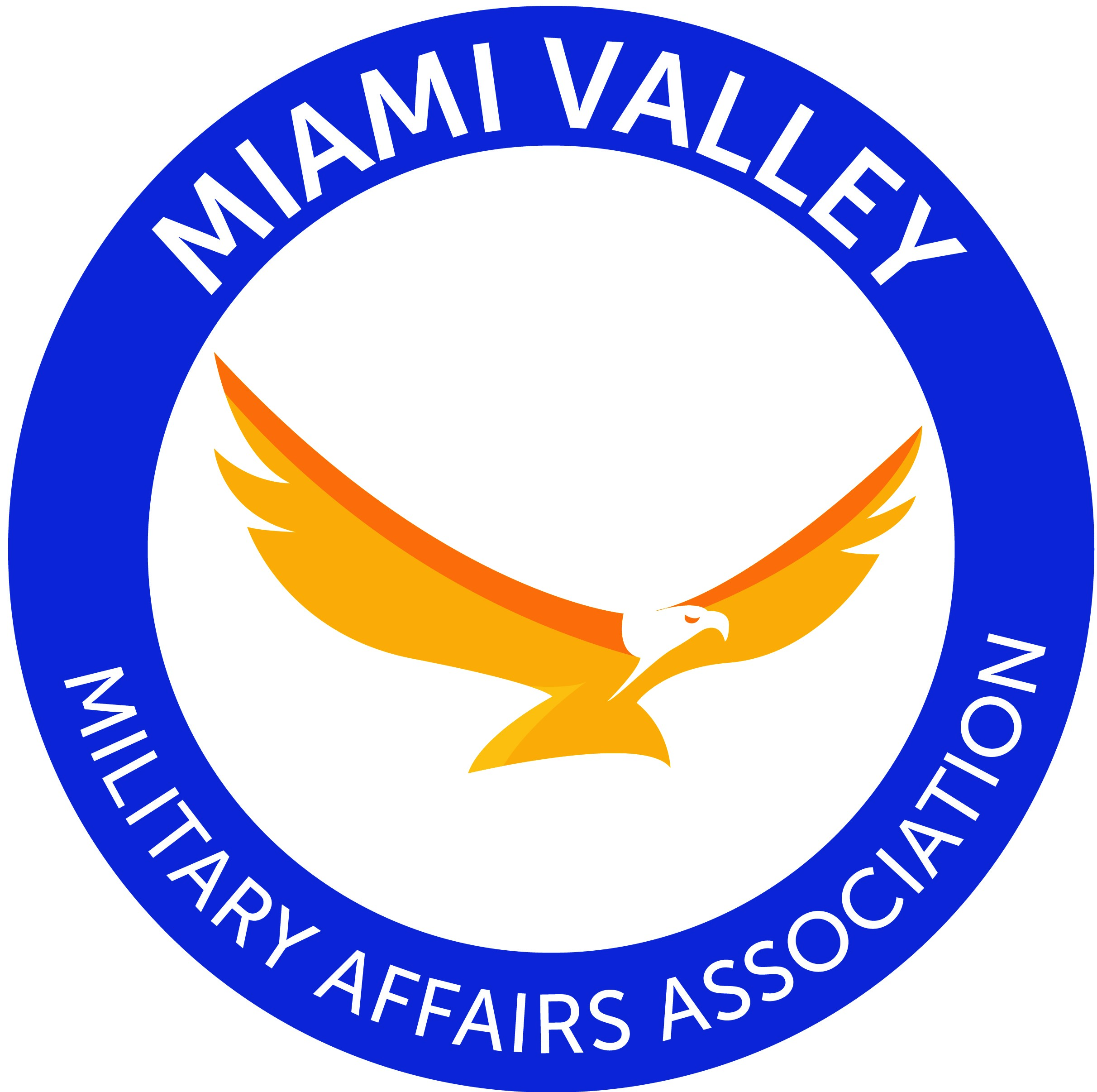 MVMAA BOARD OF TRUSTEES MEETING              13 April 2021             1800 hours/6:00 p.m.  Join the meeting: https://call.lifesizecloud.com/3533120   	 Call in by Phone : (877) 422-8614  Extension: 3533120#AGENDA6:00	1.  PLEDGE OF ALLEGIANCE  6:03	2.  INTRODUCTIONS6:09	3.  APPROVAL OF MINUTES 6:10	4.  MISSION MOMENT		BASE COMMANDERS’ REPORTS	88 ABW - Col Patrick Miller/ Col Michael Phillips/ CMSgt Jason Shaffer	178 Wing - Col Kimberly Fitzgerald/ Col Mark Johnson/ CMSgt Scott Ross	445 AW - Col Raymond Smith, CMSgt Chris Williams			5. LIASIONS REPORTS	FIRST SERGEANTS ASSOCIATION – MSgt Jason Jukes	FISHER NIGHTINGALE HOUSE – Chris Stanley	USO – Erik Oberg	6.  PRESIDENT’S REMARKS 	7.  CHAMBER REPORTSBeavercreek (Brian Jarvis)  Bellbrook (Holly Beard)   Dayton (Woody Stroud)  Fairborn (Paul Newman, Jr.)  Huber Heights (Mark Bruns)  Kettering/Moraine/Oakwood (Anthony Colussi) / Lewisburg (Dennis Roberts)Northmont (Cathy Hutton)  Riverside (Sara Lommatzsch) South Metro (Dwayne Adams) Springfield (Bernie Willis)            Spring Valley (Judy Madden)	Trotwood (Marie Battle)  Vandalia-Butler (Will Roberts) Waynesville (Rick Whitaker)     Xenia (Steve Brodsky)Yellow Springs (Alexandra Scott)  	8.  COMMITTEE REPORTS			Military/Family Outreach – John McCance 	Association Special Events – Candy Prystalowski	Marketing/Communication – Ralph Anderson	Nominating – Dan Semsel	Finance – Steve Goeman	MVMAA Foundation – Steve Goeman	Membership/Recruitment –Cassie Barlow	Golf – Holly Beard	9.  UNFINISHED BUSINESS	10.  NEW BUSINESS7:15	11.  ADJOURN		NEXT MEETING  11 May 2021 6:00 pm